		Datos generales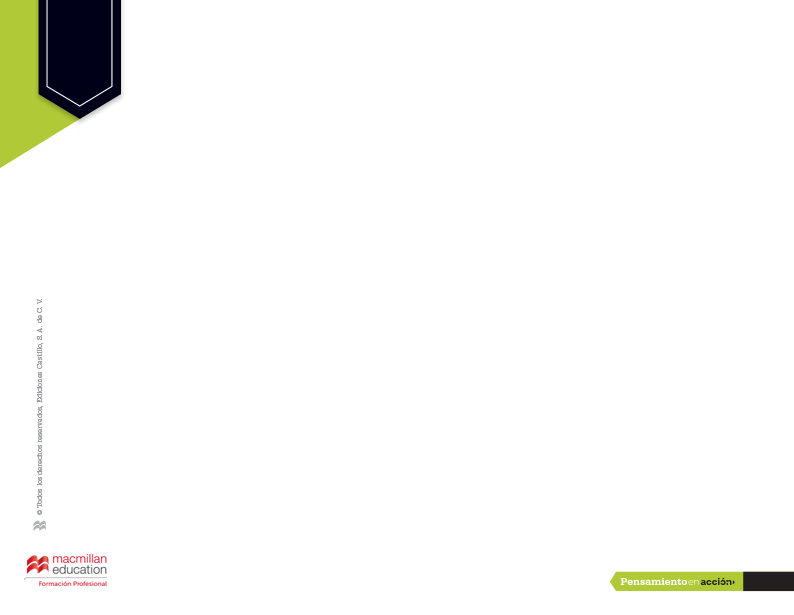 Datos del programa de estudiosDosificaciónNombre del profesor:Nombre del profesor:Plantel:Plantel:Asignatura: Literatura mexicana e iberoamericanaClave: 1602Clave: 1602Plan de estudios: 1996Unidad 1: Dadme un bello naufragio verde: literatura y experimentaciónHoras de la Unidad: 5 hrs.Horas de la Unidad: 5 hrs.Semanas: Secuencia 1: Literatura en transformaciónHoras de la secuencia instruccional: 4.5 Horas de la secuencia instruccional: 4.5 Número de semanas de la secuencia instruccional: 1.5 semanasObjetivo general del curso:La asignatura de Literatura mexicana e iberoamericana tiene como propósito general que el alumno profundice en la competencia literaria, la cual se entiende como la capacidad de comprensión y producción de textos literarios, lo que permitirá al alumno desarrollar su sensibilidad estética mediante la lectura, la apreciación y la interpretación de obras literarias de autores mexicanos e iberoamericanos, así como ser consciente de las problemáticas sociales; todo lo anterior con el fin de fortalecer, integrar y aplicar los conocimientos, valores y actitudes de las distintas disciplinas humanísticas que reúne el Plan de Estudios del bachillerato de la UNAM.Objetivos específicos de la secuencia:Que el lector reflexione sobre las innovaciones de forma y fondo en los textos literarios.Contenidos conceptuales: 1.1 Realidad, ficción y verosimilitudContenidos conceptuales: 1.1 Realidad, ficción y verosimilitudContenidos procedimentales: 1.6 Análisis y reflexión de los conceptos de realidad, ficción y verosimilitud en textos teóricos y literarios. 1.8 Selección y lectura de textos narrativos de diferentes épocas relacionados con las innovaciones de la narrativa.Contenidos actitudinales: 1.11 Valoración de los recursos innovadores estéticos, éticos e ideológicos de la poesía, la narrativa y el teatro1.12 Apreciación del compromiso del escritor ante la problemática de su entorno. 1.13 Estimación de la ruptura de valores establecidos para crear una propuesta literaria innovadora. 1.14 Valoración de la literatura como una expresión artística en constante transformación.PáginasFase de aprendizaje de la secuencia instruccionalTemaInstrumentos de evaluaciónEstrategias de enseñanzaSugerencias didácticas12-13Inducir y activar el conocimientoFase de inducción del conocimiento para activar las estructuras cognitivas de aprendizaje.Realidad, ficción y verosimilitudRonda de participacionesMencione el objetivo de la asignatura y pida a los estudiantes que se presenten y que digan si les gusta la literatura y qué esperan de la clase. Solicite a algún estudiante que lea voluntariamente el epígrafe de la secuencia. Aporte un breve contexto de la Poética de Aristóteles para que los estudiantes recuerden la relevancia de este documento. Puede consultar previamente la biografía de Aristóteles de la página Cervantes virtual, subtema “Aristóteles y la Poética”.12-13Inducir y activar el conocimientoFase de inducción del conocimiento para activar las estructuras cognitivas de aprendizaje.Realidad, ficción y verosimilitudDé lectura nuevamente a la cita y solicite que cada integrante del grupo lo haga de manera individual. Pida que aporten las diferencias que puedan comprender entre la tarea de escribir una historia y la de escribir poesía. Pida a los estudiantes que se numeren ascendentemente del uno al cuatro (al llegar al cuatro deben reiniciar). Organice una ronda de participaciones en la que cada integrante del grupo responda a la pregunta que le tocó, según la siguiente lista:¿Para qué sirve la historia?¿Para qué sirve la poesía?¿Cómo se hace la historia?¿Cómo se hace la poesía?Recupere la ideas más logradas y solicite a los estudiantes dar lectura colectiva al texto introductorio.Mencione el objetivo de la secuencia. 12-13Inducir y activar el conocimientoFase de inducción del conocimiento para activar las estructuras cognitivas de aprendizaje.Realidad, ficción y verosimilitudSituación de inicioResolución de la Situación de inicioSolicite la resolución de la actividad inicial. Debido a su extensión puede solicitar que lleven a cabo esta tarea de manera extraescolar. Retome el punto IV. de la “Situación de inicio”. Pida a los estudiantes que voluntariamente participen leyendo sus definiciones de los conceptos realidad, ficción y verosimilitud. Pregunte cómo entienden estos conceptos en el texto de Cortázar que leyeron. Puede emplear la siguientes preguntas:¿Cómo se asemeja este texto a la realidad?¿Cómo sabemos que es una ficción?¿Consideran que rebasa la realidad? ¿Por qué?12-1314-16Construir y aplicar el conocimiento. Fase del desarrollo de los contenidos conceptuales, procedimentales y actitudinales del programa de estudios con una serie de sugerencias para realizar las actividades de aprendizaje en el apartado práctico “En acción” (pp. 45-47).Actividad 1Exposición por parte del docenteResolución de la Actividad 1 en clase.Actividad 2 como tarea extraclase.Revisen grupalmente el punto V. de la “Situación de inicio”. Puede formar equipos para que respondan colectivamente a las preguntas. Esto facilitará la cobertura que tenga al asesorar a los estudiantes en la resolución del punto V. Exponga el tema “Realidad y ficción”. Puede emplear la sección “Reflexionemos” para polemizar Resuelvan en clase la Actividad 1, p. 20. Puede consultar el tema en el Portal Académico del CCH. Solicite como tarea extraclase la resolución de la Actividad 2 pp. 20 y 21; dado que requiere investigación. Asimismo, solicite la lectura individual del tema “No la verdad sino la verosimilitud”. Exponga el tema “No la verdad sino la verosimilitud”. Puede proyectar con los estudiantes el video La ficción y verosimilitud.14-16Actividad 2, Actividad 3, Ejercicio1, Actividad 4Resolución de Actividad 3 y Ejercicio1 en clase.Resolución de la Actividad 4 como tarea extraclase.Solicite la resolución de la Actividad 3, pp. 21 y 22. Así como el Ejercicio 1.Solicite la resolución de la Actividad 4 como tarea extraclase. 15-16, 24Integrar el conocimientoFase de integración donde se demuestra con evidencias o productos de aprendizaje los conocimientos, habilidades y actitudes adquiridos.Situación finalEvaluación Solicite resolver de forma individual los puntos I. y II. de la Situación final.Repasen las ideas de Lubomir Doležel (pp. 15-16). Solicite a los estudiantes ir a Actividad 3 y repasar las paráfrasis que realizaron respecto de los planteamientos de Doležel. Puede formar equipos para la resolución del punto III. Asesore en la redacción de características de lo real, lo verosímil y lo ficcional, expresando las condiciones que menciona Doležel sobre lo ficcional.Solicite como tarea extraclase buscar un ejemplo para cada definición. Acompañe el intercambio de los textos y solicite que redacten recomendaciones en las notas (observaciones respecto la validez de los ejemplos y la claridad de las definiciones). Solicite la devolución de los textos a su autor o autora.Solicite la resolución de la evaluación p. 25. 